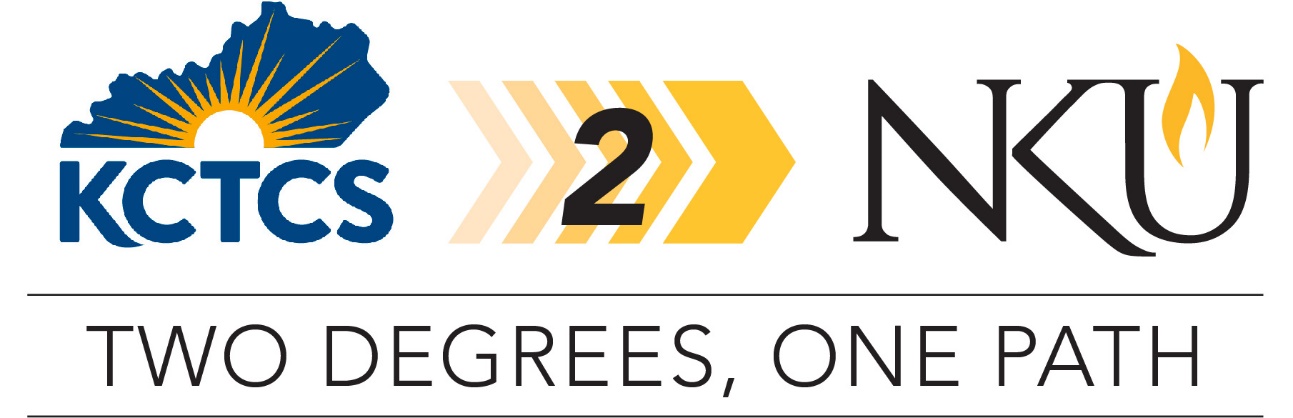 TRANSFER PATHWAY GUIDE2019-2020Associate in Applied Science in Nursingto Bachelor of Science in Nursing (RN to BSN)OverviewCompletion of the following curriculum will satisfy the requirements for the Associate in Applied Science in Nursing degree at a Kentucky Community and Technical College institution and leads to the RN to Bachelor of Science Degree in Nursing at Northern Kentucky University.Applying to the KCTCS2NKU ProgramStudents can apply to participate in the pathway program by completing the online application on the NKU transfer webpage. Students must be enrolled in at least six credit hours at their KCTCS institution, enrolled in an associate degree program, plan to transfer to NKU, and maintain a minimum 2.0 cumulative GPA at their KCTCS institution. Degree Requirements for KCTCS1) completion of minimum 60 credit hours, 2) minimum cumulative GPA 2.0, 3) minimum of 25 percent of credit hours required for the degree earned at the institution awarding the degree, 4) demonstration of digital literacy.Acceptance into the Associate Degree Nursing program is based on a selective admissions process. In order to be considered for admission, applicants must comply with college and program admission requirements prior to March 1 for admission to a fall NSG 101 course (July 1 for admission to a spring NSG 101 course).Progression in the Associate Degree Nursing program is contingent upon achievement of a grade of “C” or better in each biological science, nursing and mathematics course and maintenance of a 2.0 cumulative grade point average or better (on a 4.0 scale).CPR requirements must be successfully completed prior to enrolling in the first nursing course and must be kept current throughout the program. Documentation of successful completion of a minimum 75-hour nursing assistant course, or its equivalent, and documentation of computer literacy as defined by KCTCS is required prior to enrolling in the first nursing course.*Transportation to the community agencies is the responsibility of each student.Note: The Kentucky Board of Nursing may deny a nursing graduate admission to the NCLEX-RN Exam if an individual has been convicted of a misdemeanor or felony which involves acts that bear directly on the qualifications of the graduate to practice nursing.Admission Requirements to NKUStudents completing an associate degree with a cumulative GPA of 2.0 or higher will be accepted into NKU. To be admitted to the RN to BSN program, an applicant must:Be fully admitted to NKU as a degree-seeking studentSubmit to the Office of Admissions: official transcripts from an associate degree or diploma program in nursingofficial transcripts from all postsecondary work completedHold current, unrestricted R.N. licensureThis major is offered exclusively in an online accelerated format at NKU. Courses are completely online and offered in seven week formats. Please note that tuition for online accelerated programs differs from regular tuition and students in online accelerated programs are not eligible for any NKU scholarships. Degree Requirements for NKUTo earn a bachelor’s degree at NKU, students must complete a minimum of 120 credit hours with at least 45 credit hours numbered 300 and above. In addition, at least 25% of the credit hours required for the degree and the last 30 credit hours must be completed at NKU. Students must have an overall GPA of 2.0 and meet all prerequisites for courses and requirements for the major. General Transfer InformationStudents must complete the online application to NKU. There is no application fee for students who are transferring from a KCTCS institution.KCTCS Scholars Award: Students who are KY residents transferring directly from a KCTCS institution with at least 36 hours from that institution and minimum GPA of 3.0, were never enrolled as a degree-seeking student at NKU, and will be enrolled in at least 12 credit hours both fall and spring semester are eligible for a limited number of $2,500 annual scholarships ($1,250 per fall and spring). Students must gain admission to NKU by June 15 for fall and November 1 for spring to be eligible for a possible scholarship. Online accelerated programs are not eligible for the KCTCS Scholars Award.KCTCS AAS IN NURSING TO NKU BS IN NURSING (RN to BSN) CHECKLISTKentucky Community and Technical College SystemCategory 1: KCTCS General Education RequirementsTBS XXX means to be selected by KCTCS student.TBD XXX means to be determined by NKU based on course selected.It is recommended that students take MAT 151, MAT 161, or STA 151 to help prepare them for a statistics courses at KCTCS or NKU. Then, if able, take STA 251 while at your KCTCS institution. (MAT 151 or MAT 161 or STA 151 + STA 251 = STA 100T + STA 205 at NKU.)Category 2: KCTCS AAS Technical Course Requirements (Offered at ASC, BLC, BSC, ELC, GTW, HEC, HPC, HZC, MYC, OWC, SEC, SMC, WKC)NSG 197 and NSG 199 are taken by Licensed Practical Nurses who meet specific program requirements.NSG 101 and NSG 219 credit may be awarded to Licensed Practical Nurses who meet specific program requirements.NOTE: Completion of the nursing program will meet the KCTCS graduation requirement of digital literacy.Category 2: KCTCS AAS Technical Course Requirements (Offered at JFC)NSG 196 is taken by Licensed Practical Nurses who meet specific program requirements. An additional three hour elective will be required to complete the AAS.NSG 106 and NSG 206 credit may be awarded to Licensed Practical Nurses who meet specific program requirements.NOTE: Completion of the nursing program will meet the KCTCS graduation requirement of digital literacy.Northern Kentucky UniversityCategory 3: Additional General Education CoursesCategory 4: Major Requirements for BS in NursingUpdated October 2019KCTCS CourseCourse or CategoryCreditsNKU
CourseCompletedBIO 137Human Anatomy and Physiology I (NS)4BIO 208/208LBIO 139Human Anatomy and Physiology II (NS)4BIO 209/209LBIO 225Medical Microbiology (NS)4BIO 202/202LPSY 110General Psychology (SB)3PSY 100ENG 101Writing I (WC)3ENG 101TBS XXXQuantitative Reasoning Course at AA/AS Level (QR)Recommended:MAT 151 Intro to Applied StatisticsMAT 161 Statistics and AlgebraSTA 151 Intro to Applied Statistics3TBD XXXPHI 110Medical Ethics (AH)3PHI 220Subtotal General Education Courses24KCTCS CourseCourse or CategoryCreditsNKU
CourseCompletedNAA 100Nursing Assistant Skills I0-3NUR 100TCPR 100CPR for Healthcare Professionals0-1HEA 100TNSG 101Nursing Practice I9NUR 100TNSG 219 or NSG 195 or NSG 199Medical/Surgical Nursing I orTransition to ADN orAccelerated Transition: PN-AND Bridge7(4)(2)NUR 200TNSG 211Maternal newborn Nursing3NUR 300TNSG 212Behavioral Health Nursing3NUR 300TNSG 213Pediatric Nursing3NUR 400TNSG 229Medical/Surgical Nursing II7NUR 200TNSG 239Medical/Surgical Nursing III6NUR 400TSubtotal AAS Requirement Courses38-42Total Associate Degree Hours62-66KCTCS CourseCourse or CategoryCreditsNKU
CourseCompletedHST 104 orNAA 100 andCPR 100Health Care Basic Skills I with Clinical orNursing Assistant Skills I ANDCPR for Healthcare Professional0-3.5(0-3)(0-1)NUR 100T or
NUR 100T andHEA 100TNSG 106Nursing Practice One9NUR 100TNSG 206 orNSG 196Nursing Two orNursing LPN Bridge Course9(5)NUR 200T or NUR 100TNSG 236(Family Nursing) Nursing Three9NUR 200TNSG 246Nursing Four9NUR 200THST 121Pharmacology2HSC 105Subtotal AAS Requirement Courses38-42Total Associate Degree Hours62-66NKUCourseCourse or CategoryCreditsKCTCSCourseTaken at KCTCSENG 102Written II3ENG 102CMST 101Oral Communication3COM 181TBS XXXCultural Pluralism3TBS XXXIndividual & Society3TBS XXXCulture and Creativity3TBS XXXCulture and Creativity3Subtotal General Education Credit Hours18NKUCourseCourseCreditsKCTCSCourseTaken at KCTCSBIO 208 and BIO 208LHuman Anatomy and Physiology I andHuman Anatomy and Physiology I Lab4BIO 137XBIO 209 and BIO 209LHuman Anatomy and Physiology II andHuman Anatomy and Physiology II Lab4BIO 139XBIO 202 and BIO 202LMicrobiology for Health Professionals and Microbiology for Health Professionals Lab4BIO 225XPSY 100Intro to Psychology3PSY 110XSTA 205Statistical Methods3STA 220 or(MAT 151 or MAT 161 or STA 151) + STA 251 = STA 205 + STA 100TPSY 321 orEDU 300Lifespan Development orHuman Growth and Development3PSY 223/AHS 100 orEDP 202PHI 200 or PHI 220Ethics orHealth Care Ethics3PHI 110XNRP 470Role Transformation3NRP 471Concepts of Professional Nursing3NRP 472Nursing Research and Evidence Based Practice3NRP 473Quality Care for Vulnerable Populations3NRP 474Models of Care Delivery3HIN 355Foundations of Health Informatics3NRP 475Population Centered Health in the Community3NRP 476Impact of Genetics and Genomics on Health2NRP 477Leadership in Nursing3NRP 478Nursing Leadership Practicum4Active RN License via NCLEX (no cost for credit hours if needed to meet graduation requirements)22XSubtotal Major Credit Hours at NKU 36Subtotal Major Credit Hours KCTCS40Total Major Credit Hours76Total Electives Needed4-10Total Baccalaureate Degree Credit Hours120